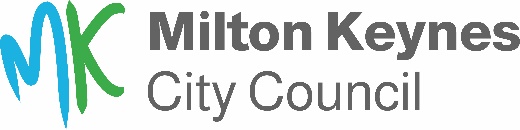 About the Mental Health, Adult Social Care Team.An exciting opportunity has arisen within our Mental Health Social Care Team for Qualified Social Workers, we have a number of posts currently available and will consider part-time roles from 15 hours to full-time. As a social worker within the team, you will provide specialist advice and assessment to service users with mental health difficulties. We are a large team, and our team is broken down into various areas of specialist knowledge that you will contribute towards and have opportunity to develop your practice within.  Our Intake and Assessment Team is our short-term team and our front door to our service, focusing on Strengths Based conversations with service users and carers in order to promote independence and prevent deterioration. We also have a long-term team with a focus on Adult Social Care Assessment under the Care Act 2014, this team focuses on Assessment of needs and promotion of strengths-based practice in order to support service users in identifying their needs in collaboration with stakeholders and coordinating the implementation of support necessary. As the specialist mental health team within Adult Social Care, we have a wide range specialist knowledge and responsibility to manage Section 117 Mental Health Act duties on behalf of Milton Keynes Local Authority, this involves working with actively detained and previously detained mental health service users, managing risk and coordinator support and review. We manage Forensic Mental Health Cases providing Social Supervision for services users with restrictions from the Ministry of Justice working closely with external agencies such as the Campbell Centre, Marlborough House, Police, Probation, Housing, and involvement with Multi-Agency Public Protection Arrangements. Additionally, our team holds responsibility for Adult Social Care Assessment and management of Rough Sleepers working closely with MKCCs Rough Sleeper Team.   We are a highly experienced, dynamic and critical team of Social Work Managers, Social Workers, Social Work Assistants and Support Workers delivering Adult Care Services under the Care Act 2014 and Section 117 of the Mental Health Act 1983/2007 to Service users with Mental Health difficulties. You will have opportunity to contribute and further develop your skills in our specialist Mental Health areas as well as engaging in Court of Protection work and managing safeguarding cases for the team.    